АДМИНИСТРАЦИЯ ГОРОДА КАНСКАКРАСНОЯРСКОГО КРАЯПОСТАНОВЛЕНИЕот 26 ноября 2021 г. N 996ОБ УТВЕРЖДЕНИИ МУНИЦИПАЛЬНОЙ ПРОГРАММЫ ГОРОДА КАНСКА"РАЗВИТИЕ МАЛОГО И СРЕДНЕГО ПРЕДПРИНИМАТЕЛЬСТВА"В соответствии со статьей 179 Бюджетного кодекса Российской Федерации, на основании Постановления администрации г. Канска Красноярского края от 22.08.2013 N 1096 "Об утверждении Порядка принятия решений о разработке муниципальных программ города Канска, их формировании и реализации", Постановления администрации г. Канска Красноярского края от 22.08.2013 N 1095 "Об утверждении перечня муниципальных программ города Канска", руководствуясь статьями 30, 35 Устава города Канска, постановляю:1. Утвердить муниципальную программу города Канска "Развитие малого и среднего предпринимательства" согласно приложению к настоящему Постановлению.2. Ведущему специалисту Отдела культуры администрации г. Канска Н.А. Нестеровой опубликовать настоящее Постановление в официальном печатном издании "Канский вестник" и разместить на официальном сайте администрации города Канска в сети Интернет.3. Контроль за исполнением настоящего Постановления возложить на заместителя главы города по экономике и финансам Е.Н. Лифанскую.4. Постановление вступает в силу со дня его официального опубликования, но не ранее 1 января 2022 года.Главагорода КанскаА.М.БЕРЕСНЕВПриложениек Постановлениюадминистрации города Канскаот 26 ноября 2021 г. N 996МУНИЦИПАЛЬНАЯ ПРОГРАММАГОРОДА КАНСКА "РАЗВИТИЕ МАЛОГОИ СРЕДНЕГО ПРЕДПРИНИМАТЕЛЬСТВА"1. ПАСПОРТМУНИЦИПАЛЬНОЙ ПРОГРАММЫ ГОРОДА КАНСКА "РАЗВИТИЕ МАЛОГОИ СРЕДНЕГО ПРЕДПРИНИМАТЕЛЬСТВА"2. ХАРАКТЕРИСТИКА ТЕКУЩЕГО СОСТОЯНИЯ СФЕРЫ МАЛОГО И СРЕДНЕГОПРЕДПРИНИМАТЕЛЬСТВА В РЕШЕНИИ СОЦИАЛЬНО ЗНАЧИМЫХ ПРОБЛЕМГОРОДА КАНСКА С УКАЗАНИЕМ ОСНОВНЫХ ПОКАЗАТЕЛЕЙСОЦИАЛЬНО-ЭКОНОМИЧЕСКОГО РАЗВИТИЯ ГОРОДА КАНСКАРазвитие малого и среднего предпринимательства способствует повышению качества жизни населения. Малое и среднее предпринимательство остается одним из главных резервов занятости населения города и обеспечения жителей нашего города основными товарами и услугами.Согласно данных Реестра субъектов малого и среднего предпринимательства Федеральной налоговой службы на 01.01.2023 на территории г. Канска было зарегистрировано 2358 субъектов малого и среднего предпринимательства (далее - субъекты МСП), что на 2,4% меньше аналогичного показателя на начало 2022 года (2417), то есть:- средних предприятий 3, на уровне 2021 года;- микропредприятий 527, меньше на 37;- малых предприятий 51, меньше на 3;- индивидуальных предпринимателей 1777, меньше на 19 (1796).По оценке в 2023 году планируется увеличение субъектов МСП на 1,8%. В прогнозный период 2024 - 2026 годы количество субъектов малого и среднего предпринимательства (юридических лиц) сохранится на уровне 2022 года.Доля среднесписочной численности работников (без внешних совместителей) малых и средних предприятий в среднесписочной численности работников (без внешних совместителей) всех предприятий и организаций в 2022 году по сравнению с показателем 2021 года увеличилась и составила 37,53%.Увеличение показателя обусловлено уменьшением количества работников субъектов МСП в 2022 году, в целях сохранения бизнеса.В прогнозном периоде до 2026 года доля среднесписочной численности работников (без внешних совместителей) малых и средних предприятий в среднесписочной численности работников (без внешних совместителей) всех предприятий и организаций будет увеличиваться и составит 38,34%.Росту данного показателя будут способствовать реализация с 2022 года муниципальной программы города Канска "Развитие малого и среднего предпринимательства", утвержденной Постановлением Администрации г. Канска от 26.11.2021 N 996.Меры, направленные на создание благоприятных условий для развития предпринимательства на территории города, реализуются в рамках подпрограммы Содействие развитию субъектов малого и среднего предпринимательства в городе Канске" муниципальной программы, целью которой является оказание финансовой поддержки субъектам малого и среднего предпринимательства, формирование и популяризация положительного имиджа субъектов малого и среднего предпринимательства.Развитие малого и среднего предпринимательства в г. Канске происходит неравномерно в отраслевом разрезе. Значительная часть сосредоточена в сфере оптовой и розничной торговли. Ослабить эту зависимость возможно, создав условия для переориентации малого и среднего предпринимательства в производственную сферу, сферу услуг с учетом приоритетов территории.Основными сдерживающими факторами при развитии предпринимательства в приоритетных видах деятельности на территории города Канска являются затрудненный доступ к финансово-кредитным и иным материальным ресурсам, отсутствие информации о свободных и незагруженных мощностях предприятий города, морально и физически устаревшие производственные мощности, дефицит квалифицированных кадров.3. ПРИОРИТЕТЫ И ЦЕЛИ СОЦИАЛЬНО-ЭКОНОМИЧЕСКОГО РАЗВИТИЯ СФЕРЫМАЛОГО И СРЕДНЕГО ПРЕДПРИНИМАТЕЛЬСТВА, ОСНОВНЫЕ ЦЕЛИИ ЗАДАЧИ ПРОГРАММЫ, И ТЕНДЕНЦИИ СОЦИАЛЬНО-ЭКОНОМИЧЕСКОГОРАЗВИТИЯ СФЕРЫ МАЛОГО И СРЕДНЕГО ПРЕДПРИНИМАТЕЛЬСТВАПриоритет социально-экономического развития города Канска:- развитие малого и среднего предпринимательства в городе Канске.Цель социально-экономического развития города Канска:- Улучшение качества жизни населения для проживания на базе эффективного развития города Канска.Целью программы является:- Обеспечение устойчивого развития малого и среднего предпринимательства.Задачей настоящей программы является:- Содействие субъектам малого и среднего предпринимательства и самозанятым гражданам города Канска в привлечении финансовых ресурсов.Решение поставленной задачи в сфере развития малого и среднего предпринимательства направлено на формирование условий для содействия развитию малого и среднего предпринимательства в городе, на повышение экономической устойчивости и конкурентоспособности субъектов малого и среднего предпринимательства, осуществляющих свою деятельность на территории города.4. ПРОГНОЗ КОНЕЧНЫХ РЕЗУЛЬТАТОВ РЕАЛИЗАЦИИ ПРОГРАММЫВ результате реализации программы ожидается, что будут созданы благоприятные условия для устойчивого развития малого и среднего предпринимательства в городе Канске. Целевые показатели программы приведены в приложении к паспорту настоящей программы.5. ИНФОРМАЦИЯ ПО ПРОГРАММАМ, ОТДЕЛЬНЫММЕРОПРИЯТИЯМ ПРОГРАММЫВ составе программы осуществляется реализация следующей подпрограммы:- подпрограмма 1 "Содействие развитию субъектов малого и среднего предпринимательства и самозанятых граждан в городе Канске" (срок реализации - 2022 - 2026 годы) (приложение N 3 к настоящей программе).1. Подпрограмма 1 "Содействие развитию субъектов малого и среднего предпринимательства и самозанятых граждан в городе Канске" (далее - подпрограмма).Целью подпрограммы является содействие субъектам малого и среднего предпринимательства и самозанятым гражданам в городе Канске в привлечении финансовых ресурсов.Задачи подпрограммы:повышение престижа предпринимателей в городском сообществе, пропаганда предпринимательства (стимулирование граждан, в т.ч. молодежи, к осуществлению предпринимательской деятельности, социальному предпринимательству);оказание финансовой поддержки субъектам малого и среднего предпринимательства и самозанятым гражданам, с целью привлечения финансовых ресурсов.Срок реализации подпрограммы: 2022 - 2026 годы, без деления на этапы.Ожидаемые результаты от реализации подпрограммы с указанием динамики изменения показателей результативности, отражающих социально-экономическую эффективность реализации подпрограммы, представлены в приложении N 1 к подпрограмме.Информация по ресурсному обеспечению подпрограммы, в том числе по источникам финансирования на очередной финансовый год и плановый период, представлена в приложении N 2 к подпрограмме.Данная программа не содержит отдельных мероприятий.6. ИНФОРМАЦИЯ О РЕСУРСНОМ ОБЕСПЕЧЕНИИ ПРОГРАММЫИнформация об источниках финансирования подпрограммы, отдельных мероприятий программы (средства городского бюджета, в том числе средства, поступившие из бюджетов других уровней бюджетной системы, бюджетов государственных внебюджетных фондов) представлена в приложении N 1 к программе.Информация о ресурсном обеспечении программы за счет средств городского бюджета, в том числе средств, поступивших из бюджетов других уровней бюджетной системы и бюджетов государственных внебюджетных фондов (с расшифровкой по главным распорядителям средств городского бюджета, в разрезе подпрограмм, отдельных мероприятий программы), представлена в приложении N 2 к программе.Приложениек паспортумуниципальной программыгорода Канска"Развитие малого и среднегопредпринимательства"ПЕРЕЧЕНЬЦЕЛЕВЫХ ПОКАЗАТЕЛЕЙ МУНИЦИПАЛЬНОЙ ПРОГРАММЫ ГОРОДА КАНСКАС УКАЗАНИЕМ ПЛАНИРУЕМЫХ К ДОСТИЖЕНИЮ ЗНАЧЕНИЙ В РЕЗУЛЬТАТЕРЕАЛИЗАЦИИ МУНИЦИПАЛЬНОЙ ПРОГРАММЫ ГОРОДА КАНСКАПриложение N 1к муниципальной программегорода Канска"Развитие малого и среднегопредпринимательства"ИНФОРМАЦИЯО РЕСУРСНОМ ОБЕСПЕЧЕНИИ МУНИЦИПАЛЬНОЙ ПРОГРАММЫ ГОРОДАКАНСКА ЗА СЧЕТ СРЕДСТВ ГОРОДСКОГО БЮДЖЕТА, В ТОМ ЧИСЛЕСРЕДСТВ, ПОСТУПИВШИХ ИЗ БЮДЖЕТОВ ДРУГИХ УРОВНЕЙ БЮДЖЕТНОЙСИСТЕМЫ И БЮДЖЕТОВ ГОСУДАРСТВЕННЫХ ВНЕБЮДЖЕТНЫХ ФОНДОВПриложение N 2к муниципальной программегорода Канска"Развитие малого и среднегопредпринимательства"ИНФОРМАЦИЯОБ ИСТОЧНИКАХ ФИНАНСИРОВАНИЯ ПРОГРАММЫ, ОТДЕЛЬНЫХМЕРОПРИЯТИЙ МУНИЦИПАЛЬНОЙ ПРОГРАММЫ ГОРОДА КАНСКА (СРЕДСТВАГОРОДСКОГО БЮДЖЕТА В ТОМ ЧИСЛЕ СРЕДСТВА, ПОСТУПИВШИЕИЗ БЮДЖЕТОВ ДРУГИХ УРОВНЕЙ БЮДЖЕТНОЙ СИСТЕМЫ, БЮДЖЕТОВГОСУДАРСТВЕННЫХ ВНЕБЮДЖЕТНЫХ ФОНДОВПриложение N 3к муниципальной программегорода Канска"Развитие малого и среднегопредпринимательства"ПОДПРОГРАММА 1"СОДЕЙСТВИЕ РАЗВИТИЮ СУБЪЕКТОВ МАЛОГО И СРЕДНЕГОПРЕДПРИНИМАТЕЛЬСТВА И САМОЗАНЯТЫХ ГРАЖДАН В ГОРОДЕ КАНСКЕ"1. ПАСПОРТПОДПРОГРАММЫ 1 "СОДЕЙСТВИЕ РАЗВИТИЮ СУБЪЕКТОВ МАЛОГОИ СРЕДНЕГО ПРЕДПРИНИМАТЕЛЬСТВА И САМОЗАНЯТЫХ ГРАЖДАНВ ГОРОДЕ КАНСКЕ"2. МЕРОПРИЯТИЯ ПОДПРОГРАММЫМероприятия подпрограммы направлены на реализацию муниципальной политики в области развития малого и среднего предпринимательства, направлена на совершенствование механизмов муниципальной финансовой поддержки с учетом определенных агентством развития малого и среднего предпринимательства Красноярского края приоритетов развития предпринимательства, достижение результатов ведомственного проекта "Развитие субъектов малого и среднего предпринимательства", обеспечивающий достижение показателей и результатов федеральных проектов, входящих в состав национального проекта "Малое и среднее предпринимательство и поддержка индивидуальной предпринимательской инициативы".Подпрограмма включает следующие мероприятия:2.1. Мероприятия, направленные на повышение престижа предпринимательства на территории города Канска.2.2. Реализация муниципальных программ развития субъектов малого и среднего предпринимательства в целях предоставления грантовой поддержки на начало ведения предпринимательской деятельности, развития социального предпринимательства.2.3. Реализация инвестиционных проектов субъектами малого и среднего предпринимательства в приоритетных отраслях.2.4. Реализация муниципальных программ развития субъектов малого и среднего предпринимательства.Мероприятия, указанные в пунктах 2.1, 2.2, будут направлены на стимулирование граждан, в т.ч. молодежи, к осуществлению предпринимательской деятельности, социальному предпринимательству, на стимулирование субъектов малого и среднего предпринимательства к открытию новых производств, модернизации производственных мощностей, внедрению новых методов и технологий производства товаров (работ, услуг).Мероприятия, указанные в пунктах 2.3 и 2.4, будут направлены на предоставление субсидий субъектам малого и среднего предпринимательства и самозанятым гражданам с целью привлечения финансовых ресурсов.Финансовая поддержка субъектов малого и среднего предпринимательства будет способствовать увеличению количества вновь созданных рабочих мест, сохранению действующих рабочих мест, увеличению объема привлеченных внебюджетных инвестиций, повышению эффективности использования имеющегося экономического потенциала.Перечень мероприятий подпрограммы, взаимоувязанных с целью и задачами, в том числе в разбивке по всем источникам финансирования на очередной финансовый год и плановый период, приведен в приложении N 2 к настоящей подпрограмме.3. МЕХАНИЗМ РЕАЛИЗАЦИИ ПОДПРОГРАММЫРаспорядителем бюджетных средств, предусмотренных на реализацию мероприятий подпрограммы, является Администрация города Канска (далее - ответственный исполнитель). Ответственный исполнитель осуществляет контроль и руководство за ходом реализации мероприятий подпрограммы, организует систему непрерывного мониторинга мероприятий подпрограммы.3.1. Задача 1: Повышение престижа предпринимателей в городском сообществе, пропаганда предпринимательства (стимулирование граждан, в т.ч. молодежи, к осуществлению предпринимательской деятельности, социальному предпринимательству).3.1.1. Мероприятия, направленные на повышение престижа предпринимательства на территории города Канска.В рамках данного мероприятия будут организованы и проведены мероприятия: освещение в СМИ лучших практик ведения предпринимательской деятельности на территории города Канска, празднование Дня российского предпринимательства, круглые столы, выставки, семинары, совещания, конкурсы и прочие мероприятия по вопросам развития предпринимательства в городе Канске.Финансирование вышеперечисленных мероприятий осуществляется в виде средств на оплату товаров, работ и услуг, выполняемых физическими и юридическими лицами по муниципальным контрактам.Средства на финансирование мероприятий настоящей подпрограммы направляются из городского бюджета.Исполнители работ, услуг по мероприятиям, определяются в соответствии с Федеральным законом от 05.04.2013 N 44-ФЗ "О контрактной системе в сфере закупок товаров, работ, услуг для обеспечения государственных и муниципальных нужд".Средства, полученные в ходе экономии при проведении процедур по размещению заказа на выполнение работ, поставку товаров, оказание услуг, могут быть использованы на аналогичное мероприятие на основе повторного размещения заказа.3.1.2. Реализация муниципальных программ развития субъектов малого и среднего предпринимательства в целях предоставления грантовой поддержки на начало ведения предпринимательской деятельности, развития социального предпринимательства:3.1.2.1. - предоставление грантовой поддержки субъектам малого и среднего предпринимательства.Цели предоставления и расходования гранта предоставленного в виде субсидии субъекту малого и среднего предпринимательства, критерии отбора субъектов малого и среднего предпринимательства для предоставления грантовой поддержки, порядок представления отчетности утверждаются отдельным порядком.3.1.2.2. - мероприятия по развитию социального предпринимательства.Развитие социального предпринимательства осуществляется путем организации и проведения мероприятий, направленных на популяризацию деятельности в сфере социального предпринимательства:изготовление и трансляция видеосюжетов (видеороликов) об успешных практиках социального предпринимательства;изготовление (приобретение) материальных запасов, способствующих повышению информированности о социальном предпринимательстве, о существующих мерах и программах поддержки социального предпринимательства;проведение мероприятий, на которых демонстрируются и распространяются товары (услуги) социальных предприятий.Финансирование вышеперечисленных мероприятий осуществляется в виде средств на оплату товаров, работ и услуг, выполняемых физическими и юридическими лицами по муниципальным контрактам.Исполнители работ, услуг по мероприятиям, определяются в соответствии с Федеральным законом от 05.04.2013 N 44-ФЗ "О контрактной системе в сфере закупок товаров, работ, услуг для обеспечения государственных и муниципальных нужд".Средства, полученные в ходе экономии при проведении процедур по размещению заказа на выполнение работ, поставку товаров, оказание услуг, могут быть использованы на аналогичное мероприятие на основе повторного размещения заказа.3.2. Задача 2: Оказание финансовой поддержки субъектам малого и среднего предпринимательства и самозанятым гражданам, с целью в привлечении финансовых ресурсов.3.2.1. Реализация инвестиционных проектов субъектами малого и среднего предпринимательства в приоритетных отраслях:- предоставление субсидий субъектам малого и среднего предпринимательства на реализацию инвестиционных проектов в приоритетных отраслях.Цели предоставления и расходования субсидии, критерии отбора субъектов малого и среднего предпринимательства для предоставления субсидий, порядок представления отчетности утверждаются отдельным порядком.3.2.2. Реализация муниципальных программ развития субъектов малого и среднего предпринимательства:- предоставление субсидий субъектам малого и среднего предпринимательства и самозанятым гражданам на возмещение затрат при осуществлении предпринимательской деятельности.Цели предоставления и расходования субсидии, критерии отбора субъектов малого и среднего предпринимательства, в том числе самозанятых для предоставления субсидий, порядок представления отчетности утверждаются отдельным порядком.Источником финансирования подпрограммных мероприятий, указанных в пунктах 3.1.2, 3.2.1 и 3.2.2 являются средства городского бюджета г. Канска. Кроме того, по результатам участия Администрации г. Канска в конкурсах, проводимых на краевом уровне, на финансирование мероприятий подпрограммы могут быть привлечены средства краевого бюджета. Субсидии предоставляются при наличии в местном бюджете (сводной бюджетной росписи местного бюджета) бюджетных ассигнований на исполнение расходных обязательств муниципального образования, в целях софинансирования которых предоставляется субсидия, в объеме, необходимом для их исполнения, включая размер планируемой к предоставлению из краевого бюджета субсидии. Субсидии, источником финансового обеспечения которых являются средства краевого бюджета, выделенные городу Канску по результатам проводимых конкурсов Агентством развития малого и среднего предпринимательства Красноярского края в целях софинансирования мероприятий настоящей подпрограммы, распределяются после получения средств из краевого бюджета, в соответствии с заключенным соглашением.Получателями муниципальной поддержки в рамках данной подпрограммы могут быть юридические лица, зарегистрированные и осуществляющие свою деятельность на территории города Канска Красноярского края либо зарегистрированные на территории Красноярского края и осуществляющие свою деятельность на территории города Канска в форме филиала, представительства, обособленного подразделения, и индивидуальные предприниматели, зарегистрированные на территории Красноярского края и осуществляющие свою деятельность на территории города Канска Красноярского края, самозанятые граждане, относящиеся в соответствии с законодательством Российской Федерации к субъектам малого и среднего предпринимательства, согласно Федерального закона "О развитии малого и среднего предпринимательства в Российской Федерации" от 24.07.2007 N 209-ФЗ.Финансовая поддержка предоставляется в пределах средств, предусмотренных решением о бюджете города Канска на очередной финансовый год и плановый период.Порядки предоставления субсидий утверждаются постановлением Администрации города Канска.Порядок расходования средств субсидии, предоставляемой городу Канску Красноярского края в целях софинансирования мероприятий по поддержке и развитию малого и среднего предпринимательства, утверждается постановлением Администрации г. Канска.4. Управление подпрограммы и контроль за исполнением подпрограммы.Управление и контроль за ходом реализации мероприятий подпрограммы осуществляет администрация города Канска.Ответственный исполнитель выполняет следующие функции по подпрограмме:общий контроль и руководство за ходом реализации;общая координация деятельности участников в пределах компетенции;нормативное правовое обеспечение реализации подпрограммы;уточнение затрат и сроков исполнения подпрограммы, а также механизмов реализации подпрограммы;мониторинг результатов и оценка эффективности реализации подпрограммы.Ответственный исполнитель анализирует, корректирует ход выполнения мероприятия подпрограммы и вносит предложения по совершенствованию реализации подпрограммы.Ответственный исполнитель представляет в Финансовое управление Администрации города Канска и отдел экономического развития и муниципального заказа Администрации города Канска отчет о реализации подпрограммы и использовании финансовых средств по нему в срок и в соответствии с Порядком принятия решений о разработке муниципальных программ города Канска, их формировании и реализации, утвержденным постановлением Администрации г. Канска.Внутренний муниципальный финансовый контроль за использованием средств городского бюджета в ходе реализации подпрограммы осуществляет Финансовое управление Администрации города Канска.Внешний муниципальный финансовый контроль за использованием средств городского бюджета в ходе реализации подпрограммы осуществляет Контрольно-счетная комиссия города Канска.Приложение N 1к подпрограмме 1"Содействие развитиюсубъектов малого и среднегопредпринимательства и самозанятыхграждан в городе Канске"ПЕРЕЧЕНЬИ ЗНАЧЕНИЯ ПОКАЗАТЕЛЕЙ РЕЗУЛЬТАТИВНОСТИ ПОДПРОГРАММЫПриложение N 2к подпрограмме 1"Содействие развитиюсубъектов малого и среднегопредпринимательства и самозанятыхграждан в городе Канске"ПЕРЕЧЕНЬМЕРОПРИЯТИЙ ПРОГРАММЫ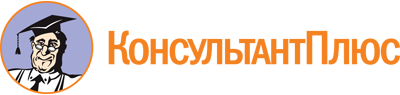 Постановление администрации г. Канска Красноярского края от 26.11.2021 N 996
(ред. от 09.11.2023)
"Об утверждении муниципальной программы города Канска "Развитие малого и среднего предпринимательства"Документ предоставлен КонсультантПлюс

www.consultant.ru

 Список изменяющих документов(в ред. Постановлений администрации г. Канска Красноярского краяот 18.02.2022 N 126, от 09.03.2022 N 190, от 01.06.2022 N 590,от 08.11.2022 N 1267, от 17.02.2023 N 170, от 02.06.2023 N 663,от 21.07.2023 N 885, от 09.11.2023 N 1337)Список изменяющих документов(в ред. Постановления администрации г. Канска Красноярского краяот 09.11.2023 N 1337)Наименование муниципальной программы города КанскаМуниципальная программа "Развитие малого и среднего предпринимательства" (далее - программа)Основания для разработки муниципальной программы города КанскаСтатья 179 Бюджетного кодекса Российской Федерации;Федеральный закон от 24.07.2007 N 209-ФЗ "О развитии малого и среднего предпринимательства в Российской Федерации";Постановление Правительства Красноярского края от 30.09.2013 N 505-п "Об утверждении государственной программы Красноярского края "Развитие малого и среднего предпринимательства и инновационной деятельности";Постановление администрации г. Канска от 22.08.2013 N 1095 "Об утверждении перечня муниципальных программ города Канска";Постановление администрации г. Канска от 22.08.2013 N 1096 "Об утверждении Порядка принятия решений о разработке муниципальных программ города Канска, их формирования и реализации"Ответственный исполнитель муниципальной программы города КанскаАдминистрация города Канска Красноярского края (далее - Администрация города Канска)Соисполнители муниципальной программы города Канска-Перечень подпрограмм и отдельных мероприятий муниципальной программы города КанскаПодпрограмма 1 "Содействие развитию субъектов малого и среднего предпринимательства и самозанятых граждан в городе Канске"Цель муниципальной программы города КанскаОбеспечение устойчивого развития малого и среднего предпринимательстваЗадача муниципальной программы города КанскаСодействие субъектам малого и среднего предпринимательства и самозанятым гражданам города Канска в привлечении финансовых ресурсовЭтапы и сроки реализации муниципальной программы города КанскаСрок реализации: 2022 - 2030 годы, без деления на этапыПеречень целевых показателей муниципальной программы города Канска с указанием планируемых к достижению значений в результате реализации муниципальной программы города КанскаПеречень целевых показателей представлен в приложении к паспорту программыИнформация по ресурсному обеспечению муниципальной программы города Канска, в том числе по годам реализации программыОбъем бюджетных ассигнований на реализацию программы составляет 28963480,00 руб., в том числе по годам:2022 год - 7837400,00 руб.;2023 год - 11452240,00 руб.;2024 год - 3498640,00 руб.;2025 год - 3087600,00 руб.;2026 год - 3087600,00 руб.;в том числе:средства краевого бюджета - 26644400,00 руб.:2022 год - 7422900,00 руб.;2023 год - 10857200,00 руб.;2024 год - 2788100,00 руб.;2025 год - 2788100,00 руб.;2026 год - 2788100,00 руб.средства городского бюджета - 2319080,00 руб.:2022 год - 414500,00 руб.;2023 год - 595040,00 руб.;2024 год - 710540,00 руб.;2025 год - 299500,00 руб.;2026 год - 299500,00 руб.N п/пЦели, целевые показатели муниципальной программы города КанскаЕд. изм.Год, предшествующий реализации муниципальной программы города КанскаГоды реализации муниципальной программы города КанскаГоды реализации муниципальной программы города КанскаГоды реализации муниципальной программы города КанскаГоды реализации муниципальной программы города КанскаГоды реализации муниципальной программы города КанскаГоды реализации муниципальной программы города КанскаN п/пЦели, целевые показатели муниципальной программы города КанскаЕд. изм.Год, предшествующий реализации муниципальной программы города Канска20222023202420252026годы до конца реализации муниципальной программы города Канска в пятилетнем интервалеN п/пЦели, целевые показатели муниципальной программы города КанскаЕд. изм.Год, предшествующий реализации муниципальной программы города Канска202220232024202520262030N п/пЦели, целевые показатели муниципальной программы города КанскаЕд. изм.20212022202320242025202620301Цель: обеспечение устойчивого развития малого и среднего предпринимательстваЦель: обеспечение устойчивого развития малого и среднего предпринимательстваЦель: обеспечение устойчивого развития малого и среднего предпринимательстваЦель: обеспечение устойчивого развития малого и среднего предпринимательстваЦель: обеспечение устойчивого развития малого и среднего предпринимательстваЦель: обеспечение устойчивого развития малого и среднего предпринимательстваЦель: обеспечение устойчивого развития малого и среднего предпринимательстваЦель: обеспечение устойчивого развития малого и среднего предпринимательстваЦель: обеспечение устойчивого развития малого и среднего предпринимательства1.1Численность занятых в сфере малого и среднего предпринимательства, включая индивидуальных предпринимателей и самозанятых гражданед.2417516058005810582058305870Наименование муниципальной программы города Канска, подпрограммыНаименование главного распорядителя бюджетных средств (далее - ГРБС)Код бюджетной классификацииКод бюджетной классификацииКод бюджетной классификацииКод бюджетной классификацииОбъем бюджетных (внебюджетных) ассигнований, в том числе по годам реализации муниципальной программы города КанскаОбъем бюджетных (внебюджетных) ассигнований, в том числе по годам реализации муниципальной программы города КанскаОбъем бюджетных (внебюджетных) ассигнований, в том числе по годам реализации муниципальной программы города КанскаОбъем бюджетных (внебюджетных) ассигнований, в том числе по годам реализации муниципальной программы города КанскаОбъем бюджетных (внебюджетных) ассигнований, в том числе по годам реализации муниципальной программы города КанскаИтого на периодНаименование муниципальной программы города Канска, подпрограммыНаименование главного распорядителя бюджетных средств (далее - ГРБС)ГРБСРз ПрЦСРВР20222023202420252026"Развитие малого и среднего предпринимательства"всего расходные обязательства по муниципальной программе города КанскаХХХХ7837400,0011452240,003498640,003087600,003087600,0028963480,00"Развитие малого и среднего предпринимательства"в том числе по ГРБС:"Развитие малого и среднего предпринимательства"Администрация города Канска901ХХХ7837400,0011452240,003498640,003087600,003087600,0028963480,00"Содействие развитию субъектов малого и среднего предпринимательства и самозанятым гражданам в городе Канске"всего расходное обязательство по подпрограмме муниципальной программе города КанскаХХХХ7837400,0011452240,003498640,003087600,003087600,0028963480,00"Содействие развитию субъектов малого и среднего предпринимательства и самозанятым гражданам в городе Канске"в том числе по ГРБС:"Содействие развитию субъектов малого и среднего предпринимательства и самозанятым гражданам в городе Канске"Администрация города Канска901ХХХ7837400,0011452240,003498640,003087600,003087600,0028963480,00N п/пСтатус (муниципальная программа города Канска, подпрограмма)Наименование муниципальной программы города Канска, подпрограммыУровень бюджетной системы/источники финансированияОбъем бюджетных (внебюджетных) ассигнований, в том числе по годам реализации муниципальной программы города КанскаОбъем бюджетных (внебюджетных) ассигнований, в том числе по годам реализации муниципальной программы города КанскаОбъем бюджетных (внебюджетных) ассигнований, в том числе по годам реализации муниципальной программы города КанскаОбъем бюджетных (внебюджетных) ассигнований, в том числе по годам реализации муниципальной программы города КанскаОбъем бюджетных (внебюджетных) ассигнований, в том числе по годам реализации муниципальной программы города КанскаИтого на периодN п/пСтатус (муниципальная программа города Канска, подпрограмма)Наименование муниципальной программы города Канска, подпрограммыУровень бюджетной системы/источники финансирования20222023202420252026Итого на период1Муниципальная программа города Канска"Развитие малого и среднего предпринимательства"Всего7837400,0011452240,003498640,003087600,003087600,0028963480,001Муниципальная программа города Канска"Развитие малого и среднего предпринимательства"в том числе:1Муниципальная программа города Канска"Развитие малого и среднего предпринимательства"городской бюджет414500,00595040,00710540,00299500,00299500,002319080,001Муниципальная программа города Канска"Развитие малого и среднего предпринимательства"краевой бюджет7422900,0010857200,002788100,002788100,002788100,0026644400,001Муниципальная программа города Канска"Развитие малого и среднего предпринимательства"федеральный бюджет0,000,000,000,000,000,001Муниципальная программа города Канска"Развитие малого и среднего предпринимательства"внебюджетные источники0,000,000,000,000,000,001.1Подпрограмма 1"Содействие развитию субъектов малого и среднего предпринимательства и самозанятым гражданам в городе Канске"Всего7837400,0011452240,003498640,003087600,003087600,0028963480,001.1Подпрограмма 1"Содействие развитию субъектов малого и среднего предпринимательства и самозанятым гражданам в городе Канске"в том числе:1.1Подпрограмма 1"Содействие развитию субъектов малого и среднего предпринимательства и самозанятым гражданам в городе Канске"городской бюджет414500,00595040,00710540,00299500,00299500,002319080,001.1Подпрограмма 1"Содействие развитию субъектов малого и среднего предпринимательства и самозанятым гражданам в городе Канске"краевой бюджет7422900,0010857200,002788100,002788100,002788100,0026644400,001.1Подпрограмма 1"Содействие развитию субъектов малого и среднего предпринимательства и самозанятым гражданам в городе Канске"федеральный бюджет0,000,000,000,000,000,001.1Подпрограмма 1"Содействие развитию субъектов малого и среднего предпринимательства и самозанятым гражданам в городе Канске"внебюджетные источники0,000,000,000,000,000,00Наименование подпрограммыПодпрограмма 1 "Содействие развитию субъектов малого и среднего предпринимательства и самозанятых граждан в городе Канске" (далее - подпрограмма)Наименование муниципальной программы города Канска, в рамках которой реализуется подпрограммаМуниципальная программа города Канска "Развитие малого и среднего предпринимательства"Исполнители подпрограммыАдминистрация города Канска Красноярского краяЦель и задачи подпрограммыЦель - Содействие субъектам малого и среднего предпринимательства и самозанятым гражданам в городе Канске в привлечении финансовых ресурсов.Задачи:1. Повышение престижа предпринимателей в городском сообществе, пропаганда предпринимательства (стимулирование граждан, в т.ч. молодежи, к осуществлению предпринимательской деятельности, социальному предпринимательству).2. Оказание финансовой поддержки субъектам малого и среднего предпринимательства и самозанятым гражданам, с целью привлечения финансовых ресурсовОжидаемые результаты от реализации подпрограммы с указанием динамики изменения показателей результативности, отражающих социально-экономическую эффективность реализации подпрограммыПеречень и значения показателей результативности подпрограммы представлены в приложении N 1 к подпрограммеСроки реализации подпрограммы2022 - 2026 годы, без разделения на этапыИнформация по ресурсному обеспечению подпрограммы, в том числе в разбивке по всем источникам финансирования на очередной финансовый год и плановый периодОбъем финансирования составляет 9673840,00 руб., в том числе по годам:2024 год - 3498640,00 руб.;2025 год - 3087600,00 руб.;2026 год - 3087600,00 руб.в том числе:средства краевого бюджета - 8364300,00 руб.:2024 год - 2788100,00 руб.;2025 год - 2788100,00 руб.;2026 год - 2788100,00 руб.средства городского бюджета - 1309540,00 руб.:2024 год - 710540,00 руб.;2025 год - 299500,00 руб.;2026 год - 299500,00 руб.N п/пЦель, показатели результативностиЕдиница измеренияИсточник информации20232024202520261Цель подпрограммы: содействие субъектам малого и среднего предпринимательства и самозанятым гражданам города Канска в привлечении финансовых ресурсовЦель подпрограммы: содействие субъектам малого и среднего предпринимательства и самозанятым гражданам города Канска в привлечении финансовых ресурсовЦель подпрограммы: содействие субъектам малого и среднего предпринимательства и самозанятым гражданам города Канска в привлечении финансовых ресурсовЦель подпрограммы: содействие субъектам малого и среднего предпринимательства и самозанятым гражданам города Канска в привлечении финансовых ресурсовЦель подпрограммы: содействие субъектам малого и среднего предпринимательства и самозанятым гражданам города Канска в привлечении финансовых ресурсовЦель подпрограммы: содействие субъектам малого и среднего предпринимательства и самозанятым гражданам города Канска в привлечении финансовых ресурсовЦель подпрограммы: содействие субъектам малого и среднего предпринимательства и самозанятым гражданам города Канска в привлечении финансовых ресурсов1.1Задача 1. Повышение престижа предпринимателей в городском сообществе, пропаганда предпринимательства (стимулирование граждан, в т.ч. молодежи, к осуществлению предпринимательской деятельности, социальному предпринимательству)Задача 1. Повышение престижа предпринимателей в городском сообществе, пропаганда предпринимательства (стимулирование граждан, в т.ч. молодежи, к осуществлению предпринимательской деятельности, социальному предпринимательству)Задача 1. Повышение престижа предпринимателей в городском сообществе, пропаганда предпринимательства (стимулирование граждан, в т.ч. молодежи, к осуществлению предпринимательской деятельности, социальному предпринимательству)Задача 1. Повышение престижа предпринимателей в городском сообществе, пропаганда предпринимательства (стимулирование граждан, в т.ч. молодежи, к осуществлению предпринимательской деятельности, социальному предпринимательству)Задача 1. Повышение престижа предпринимателей в городском сообществе, пропаганда предпринимательства (стимулирование граждан, в т.ч. молодежи, к осуществлению предпринимательской деятельности, социальному предпринимательству)Задача 1. Повышение престижа предпринимателей в городском сообществе, пропаганда предпринимательства (стимулирование граждан, в т.ч. молодежи, к осуществлению предпринимательской деятельности, социальному предпринимательству)Задача 1. Повышение престижа предпринимателей в городском сообществе, пропаганда предпринимательства (стимулирование граждан, в т.ч. молодежи, к осуществлению предпринимательской деятельности, социальному предпринимательству)1.1.1Количество проведенных мероприятий направленные на повышение престижа предпринимательства на территории города Канскаед.отчетность11111.1.2Количество субъектов малого и среднего предпринимательства, получивших грантовую поддержкуед.отчетность31111.1.3Количество субъектов малого и среднего предпринимательства со статусом социального предприятия, нарастающим итогомед.отчетность22331.2Задача 2. Оказание финансовой поддержки субъектам малого и среднего предпринимательства и самозанятым гражданам, с целью в привлечении финансовых ресурсовЗадача 2. Оказание финансовой поддержки субъектам малого и среднего предпринимательства и самозанятым гражданам, с целью в привлечении финансовых ресурсовЗадача 2. Оказание финансовой поддержки субъектам малого и среднего предпринимательства и самозанятым гражданам, с целью в привлечении финансовых ресурсовЗадача 2. Оказание финансовой поддержки субъектам малого и среднего предпринимательства и самозанятым гражданам, с целью в привлечении финансовых ресурсовЗадача 2. Оказание финансовой поддержки субъектам малого и среднего предпринимательства и самозанятым гражданам, с целью в привлечении финансовых ресурсовЗадача 2. Оказание финансовой поддержки субъектам малого и среднего предпринимательства и самозанятым гражданам, с целью в привлечении финансовых ресурсовЗадача 2. Оказание финансовой поддержки субъектам малого и среднего предпринимательства и самозанятым гражданам, с целью в привлечении финансовых ресурсов1.2.2Объем привлеченных инвестиций субъектами малого и среднего предпринимательства, получившими финансовую поддержку на реализацию инвестиционных проектов в приоритетных отрасляхтыс. руб.отчетность24838,603560,003560,003560,001.2.4Количество сохраненных рабочих мест субъектами малого и среднего предпринимательства (включая индивидуальных предпринимателей) и с учетом физических лиц, применяющих специальный налоговый режим "Налог на профессиональный доход", получившими финансовую поддержку на возмещение расходов при осуществлении предпринимательской деятельностиед.отчетность460151515N п/пЦели, задачи, мероприятия подпрограммыГРБСКод бюджетной классификацииКод бюджетной классификацииКод бюджетной классификацииКод бюджетной классификацииРасходы по годам реализации программы, рублейРасходы по годам реализации программы, рублейРасходы по годам реализации программы, рублейРасходы по годам реализации программы, рублейОжидаемый непосредственный результат (краткое описание) от реализации подпрограммного мероприятия (в том числе, в натуральном выражении)N п/пЦели, задачи, мероприятия подпрограммыГРБСГРБСРз ПрЦСРВР202420252026итого на очередной финансовый год и плановый периодОжидаемый непосредственный результат (краткое описание) от реализации подпрограммного мероприятия (в том числе, в натуральном выражении)1Цель подпрограммы: содействие субъектам малого и среднего предпринимательства и самозанятым гражданам города Канска в привлечении финансовых ресурсовЦель подпрограммы: содействие субъектам малого и среднего предпринимательства и самозанятым гражданам города Канска в привлечении финансовых ресурсовЦель подпрограммы: содействие субъектам малого и среднего предпринимательства и самозанятым гражданам города Канска в привлечении финансовых ресурсовЦель подпрограммы: содействие субъектам малого и среднего предпринимательства и самозанятым гражданам города Канска в привлечении финансовых ресурсовЦель подпрограммы: содействие субъектам малого и среднего предпринимательства и самозанятым гражданам города Канска в привлечении финансовых ресурсовЦель подпрограммы: содействие субъектам малого и среднего предпринимательства и самозанятым гражданам города Канска в привлечении финансовых ресурсовЦель подпрограммы: содействие субъектам малого и среднего предпринимательства и самозанятым гражданам города Канска в привлечении финансовых ресурсовЦель подпрограммы: содействие субъектам малого и среднего предпринимательства и самозанятым гражданам города Канска в привлечении финансовых ресурсовЦель подпрограммы: содействие субъектам малого и среднего предпринимательства и самозанятым гражданам города Канска в привлечении финансовых ресурсовЦель подпрограммы: содействие субъектам малого и среднего предпринимательства и самозанятым гражданам города Канска в привлечении финансовых ресурсовЦель подпрограммы: содействие субъектам малого и среднего предпринимательства и самозанятым гражданам города Канска в привлечении финансовых ресурсов1.1Задача 1. Повышение престижа предпринимателей в городском сообществе, пропаганда предпринимательства (стимулирование граждан, в т.ч. молодежи, к осуществлению предпринимательской деятельности, социальному предпринимательству)Задача 1. Повышение престижа предпринимателей в городском сообществе, пропаганда предпринимательства (стимулирование граждан, в т.ч. молодежи, к осуществлению предпринимательской деятельности, социальному предпринимательству)Задача 1. Повышение престижа предпринимателей в городском сообществе, пропаганда предпринимательства (стимулирование граждан, в т.ч. молодежи, к осуществлению предпринимательской деятельности, социальному предпринимательству)Задача 1. Повышение престижа предпринимателей в городском сообществе, пропаганда предпринимательства (стимулирование граждан, в т.ч. молодежи, к осуществлению предпринимательской деятельности, социальному предпринимательству)Задача 1. Повышение престижа предпринимателей в городском сообществе, пропаганда предпринимательства (стимулирование граждан, в т.ч. молодежи, к осуществлению предпринимательской деятельности, социальному предпринимательству)Задача 1. Повышение престижа предпринимателей в городском сообществе, пропаганда предпринимательства (стимулирование граждан, в т.ч. молодежи, к осуществлению предпринимательской деятельности, социальному предпринимательству)Задача 1. Повышение престижа предпринимателей в городском сообществе, пропаганда предпринимательства (стимулирование граждан, в т.ч. молодежи, к осуществлению предпринимательской деятельности, социальному предпринимательству)Задача 1. Повышение престижа предпринимателей в городском сообществе, пропаганда предпринимательства (стимулирование граждан, в т.ч. молодежи, к осуществлению предпринимательской деятельности, социальному предпринимательству)Задача 1. Повышение престижа предпринимателей в городском сообществе, пропаганда предпринимательства (стимулирование граждан, в т.ч. молодежи, к осуществлению предпринимательской деятельности, социальному предпринимательству)Задача 1. Повышение престижа предпринимателей в городском сообществе, пропаганда предпринимательства (стимулирование граждан, в т.ч. молодежи, к осуществлению предпринимательской деятельности, социальному предпринимательству)Задача 1. Повышение престижа предпринимателей в городском сообществе, пропаганда предпринимательства (стимулирование граждан, в т.ч. молодежи, к осуществлению предпринимательской деятельности, социальному предпринимательству)1.1.1Мероприятие 1.1 Мероприятия, направленные на повышение престижа предпринимательства на территории города КанскаАдминистрация города Канска9010412071008081024430000,0030000,0030000,0090000,00Освещение в СМИ, печати лучших практик ведения предпринимательской деятельности на территории города Канска, празднование Дня российского предпринимательства, круглые столы, выставки, семинары, совещания по вопросам развития предпринимательства, в городе Канске не менее 1 в год1.1.2Мероприятие 1.2: Реализация муниципальных программ развития субъектов малого и среднего предпринимательства в целях предоставления грантовой поддержки на начало ведения предпринимательской деятельности, развития социального предпринимательства:Администрация города Канска901041207100S6680813, 24420000,0020000,0020000,0060000,00Предоставление грантовой поддержки - не менее 1 субъекту МСП ежегодно. Освещение в СМИ, печати об успешных практиках социального предпринимательства, изготовление (приобретение) материальных запасов (баннеров, буклетов, плакатов и т.д.), проведение выставок, совещаний по вопросам развития социального предпринимательства на территории г. Канска, способствующие увеличению субъектов МСП в статусе социального предприятия1.1.2.1Предоставление грантовой поддержки субъектам малого и среднего предпринимательстваАдминистрация города Канска15000,015000,015000,045000,00Предоставление грантовой поддержки - не менее 1 субъекту МСП ежегодно. Освещение в СМИ, печати об успешных практиках социального предпринимательства, изготовление (приобретение) материальных запасов (баннеров, буклетов, плакатов и т.д.), проведение выставок, совещаний по вопросам развития социального предпринимательства на территории г. Канска, способствующие увеличению субъектов МСП в статусе социального предприятия1.1.2.2Мероприятия по развитию социального предпринимательстваАдминистрация города Канска5000,05000,05000,015000,0Предоставление грантовой поддержки - не менее 1 субъекту МСП ежегодно. Освещение в СМИ, печати об успешных практиках социального предпринимательства, изготовление (приобретение) материальных запасов (баннеров, буклетов, плакатов и т.д.), проведение выставок, совещаний по вопросам развития социального предпринимательства на территории г. Канска, способствующие увеличению субъектов МСП в статусе социального предприятия1.2Задача 2. Оказание финансовой поддержки субъектам малого и среднего предпринимательства и самозанятым гражданам, с целью в привлечении финансовых ресурсовЗадача 2. Оказание финансовой поддержки субъектам малого и среднего предпринимательства и самозанятым гражданам, с целью в привлечении финансовых ресурсовЗадача 2. Оказание финансовой поддержки субъектам малого и среднего предпринимательства и самозанятым гражданам, с целью в привлечении финансовых ресурсовЗадача 2. Оказание финансовой поддержки субъектам малого и среднего предпринимательства и самозанятым гражданам, с целью в привлечении финансовых ресурсовЗадача 2. Оказание финансовой поддержки субъектам малого и среднего предпринимательства и самозанятым гражданам, с целью в привлечении финансовых ресурсовЗадача 2. Оказание финансовой поддержки субъектам малого и среднего предпринимательства и самозанятым гражданам, с целью в привлечении финансовых ресурсовЗадача 2. Оказание финансовой поддержки субъектам малого и среднего предпринимательства и самозанятым гражданам, с целью в привлечении финансовых ресурсовЗадача 2. Оказание финансовой поддержки субъектам малого и среднего предпринимательства и самозанятым гражданам, с целью в привлечении финансовых ресурсовЗадача 2. Оказание финансовой поддержки субъектам малого и среднего предпринимательства и самозанятым гражданам, с целью в привлечении финансовых ресурсовЗадача 2. Оказание финансовой поддержки субъектам малого и среднего предпринимательства и самозанятым гражданам, с целью в привлечении финансовых ресурсовЗадача 2. Оказание финансовой поддержки субъектам малого и среднего предпринимательства и самозанятым гражданам, с целью в привлечении финансовых ресурсов1.2.1Мероприятие 2.1: Реализация инвестиционных проектов субъектами малого и среднего предпринимательства в приоритетных отраслях:Администрация города Канска901041207100S6610811513790,00102750,00102750,00719290,00Вложение внебюджетных инвестиций - не менее 3560,00 тыс. руб. ежегодно1.2.1.1Предоставление субсидий субъектам малого и среднего предпринимательства на реализацию инвестиционных проектов в приоритетных отраслях513790,00102750,00102750,00719290,00Вложение внебюджетных инвестиций - не менее 3560,00 тыс. руб. ежегодно1.2.1.1Предоставление субсидий субъектам малого и среднего предпринимательства на реализацию инвестиционных проектов в приоритетных отраслях0,000,000,000,00Вложение внебюджетных инвестиций - не менее 3560,00 тыс. руб. ежегодно1.2.2Мероприятие 2.2: Реализация муниципальных программ развития субъектов малого и среднего предпринимательства:Администрация города Канска901041207100S60708112934850,002934850,002934850,008804550,00Количество сохраненных рабочих мест субъектами малого и среднего предпринимательства (включая индивидуальных предпринимателей) и с учетом физических лиц, применяющих специальный налоговый режим "Налог на профессиональный доход", получившими финансовую поддержку - не менее 15 мест 2024 - 2026 гг. ежегодно1.2.2.1Предоставление субсидий субъектам малого и среднего предпринимательства и самозанятым гражданам на возмещение затрат при осуществлении предпринимательской деятельностиАдминистрация города Канска146750,00146750,00146750,00440250,00Количество сохраненных рабочих мест субъектами малого и среднего предпринимательства (включая индивидуальных предпринимателей) и с учетом физических лиц, применяющих специальный налоговый режим "Налог на профессиональный доход", получившими финансовую поддержку - не менее 15 мест 2024 - 2026 гг. ежегодно1.2.2.1Предоставление субсидий субъектам малого и среднего предпринимательства и самозанятым гражданам на возмещение затрат при осуществлении предпринимательской деятельностиАдминистрация города Канска2788100,002788100,002788100,008364300,00Количество сохраненных рабочих мест субъектами малого и среднего предпринимательства (включая индивидуальных предпринимателей) и с учетом физических лиц, применяющих специальный налоговый режим "Налог на профессиональный доход", получившими финансовую поддержку - не менее 15 мест 2024 - 2026 гг. ежегодноИтого по подпрограмме:3498640,003087600,003087600,009673840,00